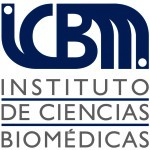 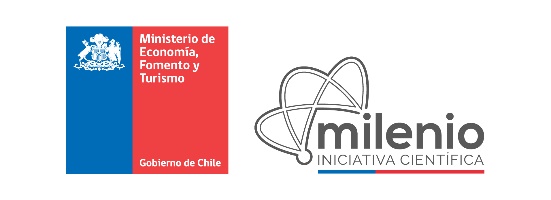 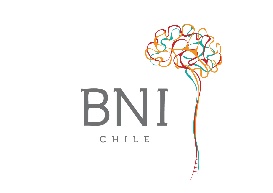 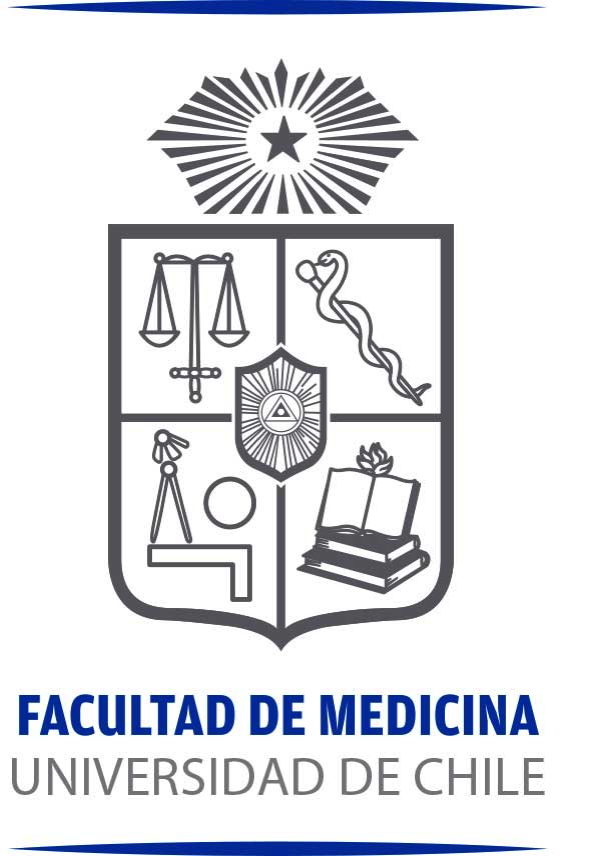 Programa del II Workshop y Seminarios de estadística aplicada23-26 Enero 2018SeminariosWorkshopHorarioMartes 23Miércoles 24Jueves 2514:00-15:30Regresiones multiplesDr. Rodrigo VergaraIntroducción a inferencia BayesianaIsmael JarasAnálisis de senderosDr. Rodrigo Vergara15:45-17:15Árboles de regresión y clasificaciónDr. Rodrigo Assar Redes NeuronalesIsmael JarasReducción de dimensionesPhD (c) Miguel ConchaTeóricoTallerFecha y HoraIntroducción a análisis de datosBienvenida al workshopAspectos generales del análisis de datosMartes 239:00-9:30Aproximación a RManejo de VariablesConversión de variables Funciones descriptivas básicasFunciones gráficas básicas.Conceptos mínimos de programación para usar R.Obtención de estadística descriptiva. (medidas centrales y dispersiones).Martes 239:30-10:50Manejo de datosSelección de casosTipos de variablesConstrucción de Bases de DatosTratamiento de medidas repetidasVariables categóricas vs continuas (y ordinales)Base de datos: Nutrición.csvConstrucción de bases de datos. Importación de datos.Subselección de datosGráficos de distribuciones.Gráficos para detección de outliers.BoxplotsScatter plotsMartes 2311:00-11:50Conceptos básicosY comparación de dos muestrasDistribucionesMedidas de centralidadMedidas de dispersiónPoder y tamaño del efectoPareadasNo paramétricaBases de datos: BlinkAvg.csvAplicación de t-test (pareado y no pareado)Aplicación de Mann-Whitney U TestAplicación de Wilcoxon TestPresentación de resultadosInterpretación de resultadosMartes 2312:00-13:00Comparando muchas muestrasANOVA de una vía y Post HocBase de datos: BlinkAvg.csvAplicación de ANOVAAplicación de post hocMiércoles 249:30-10:50Comparando muchas muestrasPareadas Mixtas No paramétricasInterpretación de interaccionesComparaciones post hocBase de datos: framingham.csvAplicación de ANOVA de medidas repetidasparamétricosAplicación de Kruskal Wallis TestAplicación de Friedman TestAplicación de post hoc no paramétricosMiércoles 2411:00-12:20Resolución de dudas en la aplicación a datos traídos por los estudiantesResolución de dudas en la aplicación a datos traídos por los estudiantesResolución de dudas en la aplicación a datos traídos por los estudiantesMiércoles 2412:30-13:00CorrelacionesIntroducción al tratamiento de variables continúas.Interpretación de correlaciones.Visualización y comprensión de hipótesis nula y obtención del R cuadradoBase de datos: Penguin.savAplicación de correlaciones (spearman y Pearson)Matrices de correlaciónVisualización de correlacionesJueves 259:30-10:50Regresiones simples Similitudes de las regresiones y las correlaciones.Interpretación de coeficientes. Base de datos: vino.csvAplicación de modelos de regresión simpleRevisión de supuestos.Jueves 2511:00-12:20Resolución de dudas en la aplicación a datos traídos por los estudiantesResolución de dudas en la aplicación a datos traídos por los estudiantesResolución de dudas en la aplicación a datos traídos por los estudiantesJueves 2512:30-13:00Análisis de tendenciasInterpretación de p valores Cálculos de muestra necesariaEvaluación de incremento de muestraEvaluación de tamaño de efecto y poderBase de datos: vino.csvEstimación de tamaño muestralEstimación de tamaños de efectoEstimación de poder(Usaremos G-power)Viernes 269:30-10:50Resolución de dudas en la aplicación a datos traídos por los estudiantesResolución de dudas en la aplicación a datos traídos por los estudiantesResolución de dudas en la aplicación a datos traídos por los estudiantesViernes 2611:15-13:00